Kittson Central School District Number 2171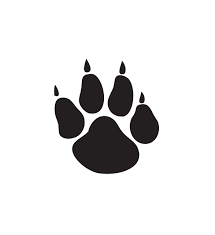 Box 670  Hallock, Minnesota, 56728-0670           Telephone: 218-843-3682 Fax: 218-843-2856Bob Jaszczak, Superintendent  Ext. 223                 Jami Carr, K-12 Principal/A.D.  Ext. 244Dear Parents and Students,Welcome to the 2019-20 school year.  The Kittson Central Schools begin classes on Tuesday, September 3, 2019.  We are looking forward to having the students back at school.On this site you will find lunch information, insurance information, lists, schedules, etc.  Please take the time to print and/or complete any forms pertaining to your student(s) and return the information to the school ASAP.Our auditor requests that you DO NOT pay for more than one thing (lunch, athletic passes, activity fee, class dues, IT/. bills, etc) with one check. PLEASE WRITE SEPARATE CHECKS FOR EACH AREA. You may group all sibling’s money for lunch or activity fees into one check.  We welcome your participation in your child's educational process.  If you have questions about school, its operation, its goals, or your child's life here, feel free to call and/or come in and visit with staff members relating to your questions or problems.